ПОЛОЖЕНИЕо московских городских соревнованиях
по спортивному туризму на конных дистанциях
«Кубок НЦКТ»(2 этап)номер-код вида спорта 0840005411Я
(ЕКП № 45286)
г. Москва1. ОБЩИЕ ПОЛОЖЕНИЯ1.1. Основание для проведения соревнований:Московские городские соревнования по спортивному туризму на конных дистанциях «Кубок НЦКТ» (2 этап) (далее - Соревнования) проводятся в соответствии с настоящим Положением, а также:единым календарным планом физкультурных, спортивных и массовых спортивно-зрелищных мероприятий города Москвы на 2023 год (далее - ЕКП Москвы), утвержденным Департаментом спорта города Москвы (далее - Москомспорт);правилами вида спорта «спортивный туризм», утвержденными приказом Министерством спорта России от 22 апреля 2021 года № 255 (далее - Правила);распоряжением Москомспорта о государственной аккредитации Региональной общественной организации «Федерация спортивного туризма - объединение туристов Москвы» (далее - РОО ФСТ ОТМ) от 17 июля 2020 года № 185.1.2. Цели и задачи проведения Соревнований:популяризация, развитие спортивного туризма, как вида спорта;привлечение населения к регулярным занятиям спортивным туризмом;повышение спортивного мастерства спортсменов;обмен опытом и расширения сотрудничества между спортивными коллективами.1.3. Планируемые результаты проведения Соревнований:выявить сильнейших участников и команды;спортсменам выполнить нормативы ЕВСК.2. ОРГАНИЗАТОР СОРЕВАНОВНИЙ2.1. Общее руководство организацией и проведением Соревнованием осуществляет РОО ФСТ-ОТМ при поддержке Москомспорта.2.2 Непосредственное проведение соревнований осуществляют Ассоциация развития конного туризма «Национальный центр конного туризма» (далее - АРКТ НЦКТ) и Главная судейская коллегия (далее - ГСК), утвержденная Коллегией судей ФСТ-ОТМ.2.3. Контактное лицо, ответственное за проведение Соревнований - Нефедов Сергей Владимирович, +79161547193.2.4. В соответствии с пунктом 3 части 4 статьи 26.2 329-ФЗ «О физической культуре и спорте в Российской Федерации» настоящим Положением запрещается оказывать противоправное влияние на результаты спортивных соревнований.2.5. Ответственность за соблюдение медицинских требований и оказание медицинской помощи возлагается на главного врача Соревнований.2.6. При проведении мероприятия осуществляется обработка персональных данных.3. ОБЩИЕ СВЕДЕНЕНИЯ О СОРЕВНОВАНИЯХ3.1. Сроки проведения: 21-23 апреля 2023 года.3.2. Место проведения: Московская область, Пушкинский район, п. Нагорное, Конно-спортивный клуб «Матадор-Нагорное».3.3. Наличие зрителей не предусмотрено.3.4. Количество и класс дистанций:4. ТРЕБОВАНИЕ К УЧАСТНИКАМ4.1. К Соревнованиям допускаются спортсмены города Москвы, а также других субъектов Российской Федерации, включенные в Заявку, имеющие медицинский допуск, требуемую спортивную квалификацию, удовлетворяющие возрастным ограничениям и имеющие необходимое снаряжение.4.2. Минимальный перечень необходимого снаряжения оговаривается дополнительно в Условиях соревнований.4.3. Минимальные возраст и спортивная квалификация участников соревнований должны соответствовать требованиям правил вида спорта «спортивный туризм» и настоящему Положению.4.4. Соревнования проводятся в возрастных группах:4.5. Допускается участие одного спортсмена только на одной дистанции в один день.4.6. Состав команды от одной организации - неограничен.4.7. Для обеспечения судейства спортивных соревнований в состав спортивной делегации в обязательном порядке включается 1 спортивный судья с квалификацией не ниже третьей квалификационной категории. При отсутствии судьи делегация оплачивает дополнительный судейский сбор в размере 1000 руб.4.8. Судьи от команд прибывают в день соревнований в зону регистрации судей с 8:00 до 8:15 и убывают после закрытия дистанции.4.9. Вопросы размещения участников во время проведения соревнований делегации решают самостоятельно. Места для ночевки не предоставляются.5. ПРОГРАММА СОРЕВНОВАНИЙЖеребьевка общая компьютерная по результатам комиссии по допуску.Стартовый протокол будет опубликован на стенде информации не позднее, чем за 1 час до старта.6. УСЛОВИЯ ФИНАНСИРОВАНИЯ6.1. Расходы, связанные с организацией и проведением Соревнований, осуществляются за счет собственных средств РОО ФСТ-ОТМ и/или привлеченных внебюджетных источников.6.2. Расходы по командированию участников команд (проезд в оба конца, суточные в пути, аренда лошади, проживание и питание в дни соревнований, страхование) обеспечивают командирующие организации или сами участники.6.3. Работа судейских бригад будет осуществлена за счет внебюджетных средств или привлечения волонтеров.6.4. На Соревнованиях устанавливается заявочный взнос:дистанция короткая 3 класса - 800 руб. с участника за одну дистанцию;дистанция длинная техническая 2 класса - 700 руб. с участника за одну дистанцию;дистанция короткая 1 класса - 500 руб. с участника за одну дистанцию.Оплата заявочного взноса производится сразу после подачи заявки через систему Orgeo.ru или по безналичному расчету по реквизитам: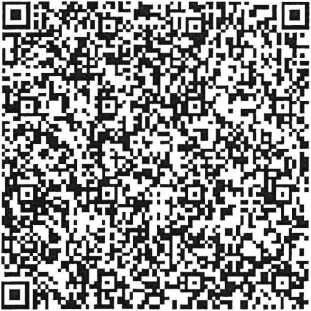 Получатель платежа: АРКТ НЦКТ ИНН 9704087131 КПП 770401001  р/с 40703810400390000166 в филиал "Центральный" банка ВТБ (ПАО) к/с 30101810145250000411 БИК 044525411Назначение платежа: Заявочный взнос за участие в соревнованиях за ID заявки (из системы Orgeo). Без НДС.Не оплаченные до 23-59 19 апреля 2023 года заявки автоматически удаляются.6.5. Заявочный взнос не является эквивалентом оказываемых услуг и не возвращаются при снятии участников с соревнований, не допуске к старту, при опоздании или при отказе от участия после подачи заявки и оплаты заявочного взноса.6.6. Команды, не подавшие предварительную заявку, допускаются к соревнованиям при возможности ГСК с оплатой заявочного взноса в двойном размере.6.7. Расходы по услугам лечения несут владельцы лошадей или заинтересованные лица. Коневладелец вправе заключить со спортсменом или его представителем договор аренды с указанием суммы компенсации за причинение ущерба лошади во время Соревнований.7. ОБЕСПЕЧЕНИЕ БЕЗОПАСНОСТИ УЧАСТНИКОВ И ЗРИТЕЛЕЙ7.1. Соревнования проводятся на территориях (местах проведения), специально подготовленных для проведения официального спортивного соревнования в соответствии с Федеральным законом от 4 декабря 2007 года № 329-ФЗ «О физической культуре и спорте в Российской Федерации».7.2. Обеспечение безопасности участников и зрителей осуществляется согласно требованиям Правил обеспечения безопасности при проведении официальных спортивных соревнований, утвержденных постановлением Правительства Российской Федерации от 18 апреля 2014 года № 353 «Об утверждении Правил обеспечения безопасности при проведении официальных спортивных соревнований».7.3. Ответственность за безопасность проведения соревнований несут проводящие организации и ГСК в рамках «Правил...». Ответственность за безопасность применяемого личного и группового снаряжения несут представители команд. Ответственность за соответствие подготовки участников требованиям, предъявляемым к дистанциям соревнований, несут представители команд.7.4. Представители командирующих организаций и команд несут персональную ответственность за выполнение правил техники безопасности, соблюдение дисциплины и порядка и экологических норм на месте проведения соревнований.7.5. Команда должна иметь специальное снаряжение для прохождения дистанций, соответствующее требованиям безопасности и удовлетворяющее «Правилам...» и условиям соревнований.7.6. Ответственность за соблюдение общественного порядка, мер противопожарной безопасности, санитарной гигиены, ПДД, сохранность лесонасаждений несут представители команд. В случае нарушения, ГСК имеет право отстранить от соревнований как участника, так и команду в целом.7.7. Оказание скорой медицинской помощи осуществляется в соответствии с приказом Министерства здравоохранения Российской Федерации от 23 октября 2020 года № 1144н «Об утверждении порядка организации оказания медицинской помощи лицам, занимающимся физической культурой и спортом (в том числе при подготовке и проведении физкультурных мероприятий и спортивных мероприятий), включая порядок медицинского осмотра лиц, желающих пройти спортивную подготовку, заниматься физической культурой и спортом в организациях и (или) выполнить нормативы испытаний (тестов) Всероссийского физкультурно-спортивного комплекса «Готов к труду и обороне» и форм медицинских заключений о допуске к участию физкультурных и спортивных мероприятиях».7.8. Участникам, представителям, тренерам и судьям, находящимся на соревновании, необходимо соблюдать Регламент по организации и проведению официальных физкультурных и спортивных мероприятий на территории РФ в условиях сохранения рисков распространения COVID-19 и его дополнений и изменений.8. СТРАХОВАНИЕ УЧАСТНИКОВУчастие в соревнованиях осуществляется только при наличии полиса страхования жизни и здоровья от несчастных случаев, который представляется на каждого участника соревнований в комиссию по допуску участников. Страхование участников соревнований осуществляется как за счет средств бюджетов Российской Федерации, так и внебюджетных средств, в соответствии с действующим законодательством Российской Федерации. Страховка от несчастного случая на период Соревнований должна быть на сумму не менее 30 тысяч рублей на каждого участника.9. ПОРЯДОК И СРОКИ ПОДАЧИ ЗАЯВОК9.1. Предварительные заявки на каждую команду подаются до 18 апреля 2023 года. Для подачи предварительной заявки необходимо заполнить специальную форму-заявку на странице соревнований в системе orgeo.ru. Предварительная заявка размещена на сайте https://orgeo.ru/event/25612.9.2. В комиссию по допуску участников подаются следующие документы:заявка на команду с подписью и печатью направляющей организации, согласно приложения к настоящему Положению;паспорт гражданина Российской Федерации, а для лиц моложе 14 лет свидетельство о рождении на каждого участника;зачетная классификационная книжка на каждого участника;оригинал индивидуального медицинского допуска (при отсутствии медицинского допуска в заявке) с печатью медицинского учреждения и врача, проводившего осмотр;полис страхования жизни и здоровья от несчастных случаев на всех участников команды с указанием в качестве риска вида спорта «спортивный туризм», действующий на дату участия в соревнованиях.9.3. Ветеринарному врачу соревнований на ветеринарном контроле перед въездом на территорию проведения соревнований предоставляется оформленный паспорт лошади или иной документ на лошадь, со всеми отметками о прививках или ветеринарное свидетельство (сертификат) на всех лошадей, которых команда выставляет на соревнования. Обязательно в документе наличие отметки о возрасте лошади.Состояние здоровья лошадей должно быть подтверждено ветеринарным свидетельством установленного образца. Обязательно наличие серологических исследований и профилактических прививок в соответствии с эпизоотической обстановкой в регионе. Перечень необходимых прививок дается в информационном бюллетене.К участию в соревнованиях допускаются лошади не моложе 4 лет на дистанции 1-2 класса, не моложе 5 лет на дистанции 3 класса.Допускается участие в один день не более двух всадников на одной лошади на дистанции 2 класса и не более трех всадников на одной лошади на дистанции 1 класса.9.4. При наличии двух и более команд от одной организации количество заявок должно соответствовать количеству заявленных команд.10. УСЛОВИЯ ПОДВЕДЕНИЯ ИТОГОВ10.1 Результат участника определяется временем прохождения дистанции и прибавлением штрафного времени.10.2. Победителем становится участник, имеющий наименьший результат.Победители определяются отдельно среди мальчиков и девочек, юношей и девушек, юниоров и юниорок, мужчин и женщин в каждой возрастной группе на каждой дистанции.11. НАГРАЖДЕНИЕ ПОБЕДИТЕЛЕЙ11.1. Участники, занявшие 1,2,3 места, раздельно среди мальчиков и девочек, юношей и девушек, юниоров и юниорок, мужчин и женщин по каждому классу дистанции и в каждой возрастной группе награждаются медалями, дипломами и памятными призами.11.2. Организаторы вправе не обеспечивать призовым фондом и наградной атрибутикой команды и спортсменов, не вышедших на награждение во время официальной церемонии.Данное положение является официальным вызовом на СоревнованияПриложениеВ главную судейскую коллегию         наименование, статус и сроки соревнованийОТ	                название командирующей организации, адрес, телефон, e-mailЗАЯВКАПросим допустить к участию в соревнованиях	в следующем составе:	название командыВсего допущено к соревнованиям	(	) человек.сумма прописьюНе допущено	человек, в том числе	                                                                                            ФИО не допущенныхМ.П.                             Врач	 / 							 Печать медицинского учреждения                     подпись врача                                             расшифровка подписи врача*Ставя подпись, участник спортивных соревнований и физкультурных мероприятий дает свое согласие на обработку персональных данных (сбор, систематизацию, накопление, хранение, уточнение, использование, распространение, обезличивание), а также иных действий, необходимых для обработки персональных данных в рамках проведения официальных спортивных соревнований и физкультурных мероприятий в соответствии с Федеральным Законом Российской Федерации № 152-ФЗ от 27.07.2006 г.Представитель команды	Тренер команды	____Руководитель командирующей организации	/	/подпись	Ф.И.О.М.П.Приложения: 1. Документы о возрасте 2. Документы о спортивной квалификации, 3. Медицинский допуск 4. Договор (полис) о страховании жизни и здоровья от несчастных случаевСОГЛАСОВАНОЗаместитель руководителяДепартамента спорта города МосквыМ.Э. Арутюнов"______"____________202__ г.УТВЕРЖДАЮПрезидентРОО «Федерация спортивного туризма – объединение туристов Москвы»В.Е. Сазонов"______"____________202__ г.ДатаДисциплинаКласс дистанции22 апреля 2023 годаДистанция - на средствах передвижения (конная; длинная техническая)2 класс23 апреля 2023 годаДистанция - на средствах передвижения (конная; короткая)1, 3 классКласс дистанцииВозрастная группаДопускаемый возрастТребование к спортивной квалификации (не ниже)3юниоры, юниорки2002-2007 г.р.(дополнительно допускаются спортсмены 2008-2009 г.р.)1 юношеский разряд2мужчины, женщины2001 г. и старше(дополнительно допускаются спортсмены 2002-2007 г.р.)без требования к квалификации2юноши, девушки2008-2009 г.р.(дополнительно допускаются спортсмены 2010-2011 г.р.)без требования к квалификации1мальчики, девочки2010-2013 г.р.без требования к квалификации22 апреля 2023 г (суббота)22 апреля 2023 г (суббота)8:00 – 10:00Заезд участников, регистрация, выдача номеров, техническая комиссия и ветеринарный контроль.с 11:00Соревнования в дисциплине «дистанция на средствах передвижения» (конная, длинная техническая, 2 класс), старт по стартовому протоколу16:00Награждение победителей и призеров23 апреля 2023 г. (воскресенье)23 апреля 2023 г. (воскресенье)8:00 – 9:30Заезд участников, регистрация, выдача номеров, техническая комиссия и ветеринарный контроль.9:30Показ дистанции (короткая, 1 класс)с 11:00Соревнования в дисциплине «дистанция на средствах передвижения» (конная, короткая, 1 класс), старт по стартовому протоколу13:00 Показ дистанции (короткая, 3 класс)с 14:30Соревнования в дисциплине «дистанция на средствах передвижения» (конная, короткая, 3 класс), старт по стартовому протоколу17:30Церемония закрытия соревнований, награждение победителей, отъезд№п/пФамилия, Имя, Отчество участникаДатарожденияСпортивная квалификацияМедицинскийдопускслово «допущен»,
подпись и печать врача,
 напротив каждого участникаПодписьучастника*12